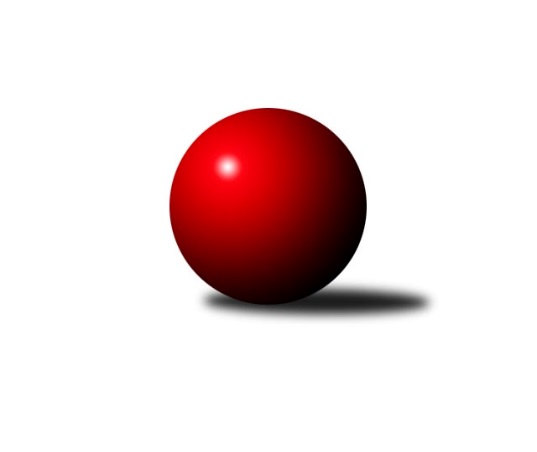 Č.3Ročník 2023/2024	19.5.2024 Východočeská soutěž skupina C 2023/2024Statistika 3. kolaTabulka družstev:		družstvo	záp	výh	rem	proh	skore	sety	průměr	body	plné	dorážka	chyby	1.	TJ Tesla Pardubice B	3	3	0	0	28 : 8 	(12.0 : 8.0)	1533	6	1099	434	39.3	2.	SK Solnice B	2	2	0	0	22 : 2 	(12.5 : 3.5)	1713	4	1196	518	39.5	3.	KK Vysoké Mýto C	2	2	0	0	20 : 4 	(12.0 : 4.0)	1672	4	1170	502	35	4.	TJ Jiskra Hylváty C	2	1	0	1	12 : 12 	(7.0 : 3.0)	1455	2	1056	400	62	5.	SKK Přelouč B	3	1	0	2	14 : 22 	(6.0 : 12.0)	1549	2	1115	434	47	6.	SKK Třebechovice p/O B	2	1	0	1	8 : 16 	(4.0 : 12.0)	1528	2	1128	401	48	7.	KK Svitavy C	2	0	0	2	6 : 18 	(7.5 : 8.5)	1626	0	1119	507	25	8.	SK Rybník B	2	0	0	2	6 : 18 	(4.0 : 8.0)	1393	0	1028	366	48.5	9.	TJ Tesla Pardubice D	2	0	0	2	4 : 20 	(5.0 : 11.0)	1581	0	1137	444	47Tabulka doma:		družstvo	záp	výh	rem	proh	skore	sety	průměr	body	maximum	minimum	1.	SK Solnice B	1	1	0	0	12 : 0 	(8.0 : 0.0)	1730	2	1730	1730	2.	KK Vysoké Mýto C	1	1	0	0	12 : 0 	(7.0 : 1.0)	1726	2	1726	1726	3.	TJ Tesla Pardubice B	1	1	0	0	10 : 2 	(5.0 : 3.0)	1623	2	1623	1623	4.	SKK Třebechovice p/O B	1	1	0	0	8 : 4 	(4.0 : 4.0)	1597	2	1597	1597	5.	TJ Jiskra Hylváty C	1	1	0	0	8 : 4 	(5.0 : 3.0)	1496	2	1496	1496	6.	SKK Přelouč B	2	1	0	1	12 : 12 	(3.0 : 7.0)	1564	2	1577	1550	7.	TJ Tesla Pardubice D	1	0	0	1	4 : 8 	(4.0 : 4.0)	1598	0	1598	1598	8.	KK Svitavy C	1	0	0	1	2 : 10 	(3.5 : 4.5)	1680	0	1680	1680	9.	SK Rybník B	1	0	0	1	2 : 10 	(1.0 : 3.0)	1337	0	1337	1337Tabulka venku:		družstvo	záp	výh	rem	proh	skore	sety	průměr	body	maximum	minimum	1.	TJ Tesla Pardubice B	2	2	0	0	18 : 6 	(7.0 : 5.0)	1543	4	1661	1424	2.	SK Solnice B	1	1	0	0	10 : 2 	(4.5 : 3.5)	1696	2	1696	1696	3.	KK Vysoké Mýto C	1	1	0	0	8 : 4 	(5.0 : 3.0)	1618	2	1618	1618	4.	KK Svitavy C	1	0	0	1	4 : 8 	(4.0 : 4.0)	1572	0	1572	1572	5.	SK Rybník B	1	0	0	1	4 : 8 	(3.0 : 5.0)	1449	0	1449	1449	6.	TJ Jiskra Hylváty C	1	0	0	1	4 : 8 	(2.0 : 0.0)	1414	0	1414	1414	7.	SKK Přelouč B	1	0	0	1	2 : 10 	(3.0 : 5.0)	1534	0	1534	1534	8.	TJ Tesla Pardubice D	1	0	0	1	0 : 12 	(1.0 : 7.0)	1563	0	1563	1563	9.	SKK Třebechovice p/O B	1	0	0	1	0 : 12 	(0.0 : 8.0)	1459	0	1459	1459Tabulka podzimní části:		družstvo	záp	výh	rem	proh	skore	sety	průměr	body	doma	venku	1.	TJ Tesla Pardubice B	3	3	0	0	28 : 8 	(12.0 : 8.0)	1533	6 	1 	0 	0 	2 	0 	0	2.	SK Solnice B	2	2	0	0	22 : 2 	(12.5 : 3.5)	1713	4 	1 	0 	0 	1 	0 	0	3.	KK Vysoké Mýto C	2	2	0	0	20 : 4 	(12.0 : 4.0)	1672	4 	1 	0 	0 	1 	0 	0	4.	TJ Jiskra Hylváty C	2	1	0	1	12 : 12 	(7.0 : 3.0)	1455	2 	1 	0 	0 	0 	0 	1	5.	SKK Přelouč B	3	1	0	2	14 : 22 	(6.0 : 12.0)	1549	2 	1 	0 	1 	0 	0 	1	6.	SKK Třebechovice p/O B	2	1	0	1	8 : 16 	(4.0 : 12.0)	1528	2 	1 	0 	0 	0 	0 	1	7.	KK Svitavy C	2	0	0	2	6 : 18 	(7.5 : 8.5)	1626	0 	0 	0 	1 	0 	0 	1	8.	SK Rybník B	2	0	0	2	6 : 18 	(4.0 : 8.0)	1393	0 	0 	0 	1 	0 	0 	1	9.	TJ Tesla Pardubice D	2	0	0	2	4 : 20 	(5.0 : 11.0)	1581	0 	0 	0 	1 	0 	0 	1Tabulka jarní části:		družstvo	záp	výh	rem	proh	skore	sety	průměr	body	doma	venku	1.	TJ Jiskra Hylváty C	0	0	0	0	0 : 0 	(0.0 : 0.0)	0	0 	0 	0 	0 	0 	0 	0 	2.	SKK Třebechovice p/O B	0	0	0	0	0 : 0 	(0.0 : 0.0)	0	0 	0 	0 	0 	0 	0 	0 	3.	SKK Přelouč B	0	0	0	0	0 : 0 	(0.0 : 0.0)	0	0 	0 	0 	0 	0 	0 	0 	4.	KK Svitavy C	0	0	0	0	0 : 0 	(0.0 : 0.0)	0	0 	0 	0 	0 	0 	0 	0 	5.	SK Rybník B	0	0	0	0	0 : 0 	(0.0 : 0.0)	0	0 	0 	0 	0 	0 	0 	0 	6.	SK Solnice B	0	0	0	0	0 : 0 	(0.0 : 0.0)	0	0 	0 	0 	0 	0 	0 	0 	7.	TJ Tesla Pardubice D	0	0	0	0	0 : 0 	(0.0 : 0.0)	0	0 	0 	0 	0 	0 	0 	0 	8.	KK Vysoké Mýto C	0	0	0	0	0 : 0 	(0.0 : 0.0)	0	0 	0 	0 	0 	0 	0 	0 	9.	TJ Tesla Pardubice B	0	0	0	0	0 : 0 	(0.0 : 0.0)	0	0 	0 	0 	0 	0 	0 	0 Zisk bodů pro družstvo:		jméno hráče	družstvo	body	zápasy	v %	dílčí body	sety	v %	1.	Jaroslav Havlas 	SKK Přelouč B 	6	/	3	(100%)		/		(%)	2.	Martina Nováková 	TJ Tesla Pardubice B 	6	/	3	(100%)		/		(%)	3.	Pavel Strnad 	TJ Jiskra Hylváty C 	4	/	2	(100%)		/		(%)	4.	Jaroslav Polanský 	KK Vysoké Mýto C 	4	/	2	(100%)		/		(%)	5.	Tomáš Brzlínek 	KK Vysoké Mýto C 	4	/	2	(100%)		/		(%)	6.	Petr Kosejk 	SK Solnice B 	4	/	2	(100%)		/		(%)	7.	Pavel Dymák 	SK Solnice B 	4	/	2	(100%)		/		(%)	8.	Václav Balous 	SK Solnice B 	4	/	2	(100%)		/		(%)	9.	Jiří Komprs 	TJ Jiskra Hylváty C 	4	/	2	(100%)		/		(%)	10.	Milan Pustaj 	SK Rybník B 	4	/	2	(100%)		/		(%)	11.	Miloslav Vaněk 	TJ Tesla Pardubice B 	4	/	2	(100%)		/		(%)	12.	Milan Novák 	TJ Tesla Pardubice B 	4	/	3	(67%)		/		(%)	13.	Jiří Rus 	KK Svitavy C 	2	/	1	(100%)		/		(%)	14.	Jiří Zvejška 	KK Vysoké Mýto C 	2	/	1	(100%)		/		(%)	15.	Marie Drábková 	TJ Tesla Pardubice D 	2	/	1	(100%)		/		(%)	16.	Pavel Doležal 	KK Vysoké Mýto C 	2	/	1	(100%)		/		(%)	17.	Jan Herrman 	SK Rybník B 	2	/	1	(100%)		/		(%)	18.	Zdeněk Zahálka 	SKK Třebechovice p/O B 	2	/	2	(50%)		/		(%)	19.	Ladislav Češka 	KK Svitavy C 	2	/	2	(50%)		/		(%)	20.	Jana Bulisová 	TJ Tesla Pardubice B 	2	/	2	(50%)		/		(%)	21.	Vít Jireš 	SK Solnice B 	2	/	2	(50%)		/		(%)	22.	Vendelín Škuta 	SKK Přelouč B 	2	/	2	(50%)		/		(%)	23.	Lubomír Bačovský 	KK Svitavy C 	2	/	2	(50%)		/		(%)	24.	Lenka Peterová 	SKK Třebechovice p/O B 	2	/	2	(50%)		/		(%)	25.	Ivana Brabcová 	TJ Tesla Pardubice D 	2	/	2	(50%)		/		(%)	26.	Josef Suchomel 	SKK Přelouč B 	2	/	3	(33%)		/		(%)	27.	Iva Jetmarová 	KK Svitavy C 	0	/	1	(0%)		/		(%)	28.	Ondřej Pecza 	KK Vysoké Mýto C 	0	/	1	(0%)		/		(%)	29.	Lukáš Hubáček 	TJ Tesla Pardubice B 	0	/	1	(0%)		/		(%)	30.	Imamaddin Babayev 	TJ Jiskra Hylváty C 	0	/	1	(0%)		/		(%)	31.	Jiří Turek 	TJ Tesla Pardubice D 	0	/	1	(0%)		/		(%)	32.	Patricie Hubáčková 	TJ Tesla Pardubice B 	0	/	1	(0%)		/		(%)	33.	Tereza Vacková 	TJ Jiskra Hylváty C 	0	/	1	(0%)		/		(%)	34.	Karel Janovský 	SKK Přelouč B 	0	/	1	(0%)		/		(%)	35.	Luděk Vohralík 	SKK Třebechovice p/O B 	0	/	1	(0%)		/		(%)	36.	Andrea Komprsová 	TJ Jiskra Hylváty C 	0	/	1	(0%)		/		(%)	37.	Pavel Renza 	SK Rybník B 	0	/	1	(0%)		/		(%)	38.	Petr Březina 	SKK Třebechovice p/O B 	0	/	1	(0%)		/		(%)	39.	Michal Jasanský 	KK Vysoké Mýto C 	0	/	1	(0%)		/		(%)	40.	Petr Leinweber 	KK Svitavy C 	0	/	2	(0%)		/		(%)	41.	Jiří Brabec 	TJ Tesla Pardubice D 	0	/	2	(0%)		/		(%)	42.	Oldřich Motyčka 	SKK Třebechovice p/O B 	0	/	2	(0%)		/		(%)	43.	Jan Suchý 	SK Rybník B 	0	/	2	(0%)		/		(%)	44.	Jiří Šafář 	SK Rybník B 	0	/	2	(0%)		/		(%)	45.	Hana Krumlová 	TJ Tesla Pardubice D 	0	/	2	(0%)		/		(%)	46.	Stanislav Škopek 	SKK Přelouč B 	0	/	3	(0%)		/		(%)Průměry na kuželnách:		kuželna	průměr	plné	dorážka	chyby	výkon na hráče	1.	Svitavy, 1-2	1688	1172	515	33.0	(422.0)	2.	Vysoké Mýto, 1-2	1644	1161	483	37.0	(411.1)	3.	Solnice, 1-2	1625	1165	460	42.8	(406.3)	4.	Pardubice, 1-2	1600	1144	456	42.7	(400.2)	5.	Třebechovice, 1-2	1584	1098	486	25.5	(396.1)	6.	Přelouč, 1-4	1539	1100	439	48.3	(384.9)	7.	Hylváty, 1-2	1472	1087	385	51.5	(368.1)	8.	TJ Sokol Rybník, 1-2	1380	999	381	50.0	(345.1)Nejlepší výkony na kuželnách:Svitavy, 1-2SK Solnice B	1696	2. kolo	Ladislav Češka 	KK Svitavy C	483	2. koloKK Svitavy C	1680	2. kolo	Petr Kosejk 	SK Solnice B	461	2. kolo		. kolo	Pavel Dymák 	SK Solnice B	442	2. kolo		. kolo	Václav Balous 	SK Solnice B	420	2. kolo		. kolo	Petr Leinweber 	KK Svitavy C	416	2. kolo		. kolo	Iva Jetmarová 	KK Svitavy C	392	2. kolo		. kolo	Lubomír Bačovský 	KK Svitavy C	389	2. kolo		. kolo	Vít Jireš 	SK Solnice B	373	2. koloVysoké Mýto, 1-2KK Vysoké Mýto C	1726	2. kolo	Tomáš Brzlínek 	KK Vysoké Mýto C	456	2. koloTJ Tesla Pardubice D	1563	2. kolo	Jiří Zvejška 	KK Vysoké Mýto C	439	2. kolo		. kolo	Pavel Doležal 	KK Vysoké Mýto C	417	2. kolo		. kolo	Jaroslav Polanský 	KK Vysoké Mýto C	414	2. kolo		. kolo	Ivana Brabcová 	TJ Tesla Pardubice D	406	2. kolo		. kolo	Jiří Turek 	TJ Tesla Pardubice D	396	2. kolo		. kolo	Hana Krumlová 	TJ Tesla Pardubice D	384	2. kolo		. kolo	Jiří Brabec 	TJ Tesla Pardubice D	377	2. koloSolnice, 1-2SK Solnice B	1730	1. kolo	Daniel Luščák 	SK Solnice B	475	3. koloSK Solnice B	1697	3. kolo	Václav Balous 	SK Solnice B	445	1. koloKK Vysoké Mýto C	1615	3. kolo	Pavel Dymák 	SK Solnice B	439	1. koloSKK Třebechovice p/O B	1459	1. kolo	Tomáš Brzlínek 	KK Vysoké Mýto C	434	3. kolo		. kolo	Ondřej Pecza 	KK Vysoké Mýto C	434	3. kolo		. kolo	Vít Jireš 	SK Solnice B	433	3. kolo		. kolo	Vít Jireš 	SK Solnice B	428	1. kolo		. kolo	Petr Kosejk 	SK Solnice B	418	1. kolo		. kolo	Petr Kosejk 	SK Solnice B	410	3. kolo		. kolo	Oldřich Motyčka 	SKK Třebechovice p/O B	408	1. koloPardubice, 1-2TJ Tesla Pardubice D	1669	1. kolo	Ivana Brabcová 	TJ Tesla Pardubice D	428	1. koloTJ Tesla Pardubice B	1661	3. kolo	Martina Nováková 	TJ Tesla Pardubice B	428	3. koloTJ Tesla Pardubice B	1623	2. kolo	Jiří Turek 	TJ Tesla Pardubice D	427	1. koloTJ Tesla Pardubice D	1598	3. kolo	Jana Bulisová 	TJ Tesla Pardubice B	426	2. koloSKK Přelouč B	1534	2. kolo	Ivana Brabcová 	TJ Tesla Pardubice D	425	3. koloKK Svitavy C	1520	1. kolo	Lukáš Hubáček 	TJ Tesla Pardubice B	423	3. kolo		. kolo	Milan Novák 	TJ Tesla Pardubice B	422	3. kolo		. kolo	Miloslav Vaněk 	TJ Tesla Pardubice B	418	2. kolo		. kolo	Jaroslav Havlas 	SKK Přelouč B	418	2. kolo		. kolo	Hana Krumlová 	TJ Tesla Pardubice D	413	1. koloTřebechovice, 1-2SKK Třebechovice p/O B	1597	3. kolo	Zdeněk Zahálka 	SKK Třebechovice p/O B	465	3. koloKK Svitavy C	1572	3. kolo	Lubomír Bačovský 	KK Svitavy C	425	3. kolo		. kolo	Oldřich Motyčka 	SKK Třebechovice p/O B	415	3. kolo		. kolo	Jiří Rus 	KK Svitavy C	397	3. kolo		. kolo	Ladislav Češka 	KK Svitavy C	391	3. kolo		. kolo	Lenka Peterová 	SKK Třebechovice p/O B	361	3. kolo		. kolo	Petr Leinweber 	KK Svitavy C	359	3. kolo		. kolo	Luděk Vohralík 	SKK Třebechovice p/O B	356	3. koloPřelouč, 1-4KK Vysoké Mýto C	1618	1. kolo	Tomáš Brzlínek 	KK Vysoké Mýto C	453	1. koloSKK Přelouč B	1577	3. kolo	Josef Suchomel 	SKK Přelouč B	447	3. koloSKK Přelouč B	1550	1. kolo	Jaroslav Polanský 	KK Vysoké Mýto C	432	1. koloTJ Jiskra Hylváty C	1414	3. kolo	Jiří Komprs 	TJ Jiskra Hylváty C	429	3. kolo		. kolo	Pavel Strnad 	TJ Jiskra Hylváty C	405	3. kolo		. kolo	Karel Janovský 	SKK Přelouč B	397	3. kolo		. kolo	Josef Suchomel 	SKK Přelouč B	396	1. kolo		. kolo	Jaroslav Havlas 	SKK Přelouč B	395	1. kolo		. kolo	Stanislav Škopek 	SKK Přelouč B	388	1. kolo		. kolo	Jaroslav Havlas 	SKK Přelouč B	383	3. koloHylváty, 1-2TJ Jiskra Hylváty C	1496	2. kolo	Jiří Komprs 	TJ Jiskra Hylváty C	415	2. koloSK Rybník B	1449	2. kolo	Pavel Strnad 	TJ Jiskra Hylváty C	378	2. kolo		. kolo	Jan Suchý 	SK Rybník B	374	2. kolo		. kolo	Jan Herrman 	SK Rybník B	360	2. kolo		. kolo	Milan Pustaj 	SK Rybník B	359	2. kolo		. kolo	Imamaddin Babayev 	TJ Jiskra Hylváty C	356	2. kolo		. kolo	Jiří Šafář 	SK Rybník B	356	2. kolo		. kolo	Andrea Komprsová 	TJ Jiskra Hylváty C	347	2. koloTJ Sokol Rybník, 1-2TJ Tesla Pardubice B	1424	1. kolo	Miloslav Vaněk 	TJ Tesla Pardubice B	381	1. koloSK Rybník B	1337	1. kolo	Jan Suchý 	SK Rybník B	371	1. kolo		. kolo	Martina Nováková 	TJ Tesla Pardubice B	361	1. kolo		. kolo	Milan Novák 	TJ Tesla Pardubice B	359	1. kolo		. kolo	Milan Pustaj 	SK Rybník B	341	1. kolo		. kolo	Patricie Hubáčková 	TJ Tesla Pardubice B	323	1. kolo		. kolo	Jiří Šafář 	SK Rybník B	322	1. kolo		. kolo	Pavel Renza 	SK Rybník B	303	1. koloČetnost výsledků:	8.0 : 4.0	3x	4.0 : 8.0	2x	2.0 : 10.0	2x	12.0 : 0.0	3x	10.0 : 2.0	2x